«О бюджете  сельского  поселения    Балышлинский    сельсовет муниципального района  Благоварский  район  Республики Башкортостан на 2020 год и плановый период 2021 и 2022 годов»         Совет сельского поселения  Балышлинский  сельсовет муниципального района   Республики Башкортостан    РЕШИЛ:1. Утвердить основные характеристики бюджета сельского поселения Балышлинский  сельсовет муниципального района  Благоварский район Республики Башкортостан  (далее  бюджет сельского поселения)  на 2020 год:прогнозируемый общий объем доходов бюджета сельского поселения  в сумме  2909.5 тыс. рублей;общий объем расходов бюджета сельского поселения    в сумме 2909.5 тыс.  рублей;дефицит (профицит) бюджета сельского поселения не предусмотрен.        2. Утвердить основные характеристики бюджета сельского поселения  на плановый период 2020 и 2021 годов:прогнозируемый общий объем доходов бюджета сельского поселения  на 2021 год в сумме 1767.7 тыс. рублей и на 2022 год в сумме 1678.0 тыс. рублей;общий объем расходов бюджета сельского поселения  на 2021 год в сумме 1767.7  тыс. рублей и на 2022 год в сумме 1678.0 тыс. рублей.дефицит бюджета сельского поселения  на плановый период 2021 и 2022 годов не предусмотрен.        3. Установить, что при зачислении в бюджет сельского поселения    безвозмездных поступлений в виде добровольных взносов (пожертвований) юридических и физических лиц для казенного учреждения, находящегося в ведении соответствующего главного распорядителя средств бюджета сельского поселения, на сумму указанных поступлений увеличиваются бюджетные ассигнования соответствующему главному распорядителю средств бюджета поселения  для последующего доведения в установленном порядке до указанного казенного учреждения лимитов бюджетных обязательств  для  осуществления расходов, соответствующих целям, на достижения которых предоставлены добровольные взносы (пожертвования).      4. В соответствии с пунктом 2 статьи 184.1 Бюджетного кодекса Российской Федерации и Решением Совета сельского поселения «Об утверждении положения о бюджетном процессе в сельском поселении»утвердить перечень главных администраторов доходов бюджета сельского поселения согласно приложению № 1 к настоящему Решению.     Утвердить перечень главных администраторов источников финансирования дефицита бюджета сельского поселения согласно приложению № 2 к настоящему Решению.        5.  Установить поступления доходов в  бюджет сельского поселения:       1)  на 2020 год согласно приложению № 3 к настоящему Решению;       2) на плановый период 2021 и 2022 годов согласно приложению № 4 к настоящему Решению.       6. Средства, поступающие во временное распоряжение получателей средств бюджета сельского поселения, учитывается на счете, открытом сельскому поселению муниципального района  в учреждениях  Центрального Банка Российской Федерации или кредитных организациях с учетом положений бюджетного законодательства Российской Федерации, с отражением указанных операций на лицевых счетах, открытых получателям средств бюджета сельского поселения в финансовом органе, в порядке, установленном финансовом органом муниципального района.       7. Утвердить в пределах общего объема расходов бюджета сельского поселения, установленного п. 1 и п. 2 настоящего Решения, распределение бюджетных ассигнований сельского поселения:а) на 2020 год и на плановый период по разделам, подразделам, целевым статьям и видам расходов классификации расходов бюджетов   согласно приложению № 5 к настоящему Решению.б) на  2021 и 2022 годы по разделам, подразделам, целевым статьям и видам расходов классификации расходов бюджетов   согласно приложению № 6 к настоящему Решению.      Утвердить ведомственную структуру  расходов бюджета сельского поселения:         а)  на 2020 год согласно приложению № 7 к настоящему Решению;            б)  на плановый период  2021 и 2022 годов согласно приложению № 8 к настоящему Решению.         8. Установить, что решения и иные нормативные правовые акты сельского поселения, предусматривающие принятие новых видов расходных обязательств или увеличение бюджетных ассигнований на исполнение существующих видов расходных обязательств сверх утвержденных в бюджете сельского поселения на 2020 год и на плановый период 2021 и 2022 годов, а также сокращающие его доходную базу, подлежат исполнению в 2020 году при изыскании дополнительных источников доходов бюджета сельского поселения и (или) сокращении бюджетных ассигнований  по конкретным статьям расходов бюджета сельского поселения, при условии внесения соответствующих  изменений в настоящее Решение.	Проекты решений и иных нормативных правовых актов сельского поселения, требующие введения новых видов расходных обязательств или увеличения бюджетных ассигнований по существующим видам расходных обязательств сверх утвержденных в бюджете сельского поселения  на 2020 год и на плановый период 2021 и 2022 годов, либо сокращающие его доходную базу, вносятся только при одновременном внесении предложений о дополнительных источниках доходов бюджета сельского поселения и (или) сокращении бюджетных ассигнований по конкретным статьям расходов бюджета сельского поселения.             Администрация сельского поселения не вправе принимать решения, приводящие к увеличению в 2020-2022 годах численности муниципальных служащих сельского поселения и работников организаций бюджетной сферы.         9.  Установить, что получатель средств бюджета сельского поселения  при заключении муниципальных контрактов (гражданско-правовых договоров) на поставку товаров, выполнение работ, оказание услуг вправе предусматривать авансовые платежи в размерах, определенных администрацией сельского поселения.        10. Установить, что нормативные правовые акты, частично (не в полной мере) обеспеченные источниками финансирования, применяются в пределах средств, утвержденных в местном бюджете.          Установить размер субвенции бюджету сельского поселения  на осуществление первичного воинского учета на территориях, где отсутствуют военные комиссариаты, из бюджета муниципального района  Республики Башкортостан в сумме:       1) на 2020 год -  72.7  тыс. рублей;       2) на 2021 год – 75.3  тыс. рублей.       3) на 2022 год – 77.6  тыс. рублей       11.Установить размер дотации на поддержку мер по обеспечению сбалансированности бюджетов бюджету сельского поселения в сумме 970.3 тыс. рублей.         12.    Утвердить резервный фонд администрации сельского поселения  в сумме 15  тыс. рублей.          13.  Установить, что в соответствии с пунктом 3 статьи 217 Бюджетного Кодекса Российской Федерации следующими  основаниями для внесения в ходе исполнения настоящего Решения изменений в показатели бюджета сельского поселения по решениям администрации сельского поселения, связанными с особенностями исполнения бюджета сельского поселения и (или) перераспределения бюджетных ассигнований между главными распорядителями бюджетных средств являются:1) поступление из бюджета муниципального района Благоварский  район Республики Башкортостан средств в виде дотаций, субсидий, субвенций, иных межбюджетных трансфертов и прочих безвозмездных поступлений;2) использование образованной в ходе исполнения бюджета сельского поселения  экономии по отдельным разделам, подразделам, целевым статьям, группам видов расходов  классификации расходов бюджетов;3) использование остатков средств бюджета сельского поселения   на 1 января 2020 года;14. Администрации сельского поселения установить контроль  над исполнением бюджета сельского поселения на 2020 год и на плановый период 2021 и 2022 годов, полным поступлением платежей и налогов в бюджет, целевым и эффективным использованием бюджетных средств.15. Предложить Совету сельского поселения и поручить Администрации сельского поселения привести свои нормативные правовые акты в соответствие с настоящим Решением.         16.  Настоящее  Решение вступает в силу с 1 января 2020 года.          17. Решение обнародовать в соответствии с Уставом сельского поселения после его принятия и подписания в установленном порядке. Глава сельского поселенияБалышлинский сельсовет                                   Р.Т.Габидуллинд. Сарайлы19.12.2019 г.№ 50Башкортостан  РеспубликаhыБлаговар районымуниципаль районыныҢБалышлы ауыл советыауыл   билӘмӘҺе советы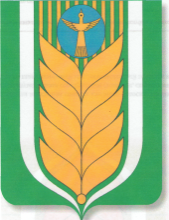 Совет сельского поселенияБалышлинский сельсовет муниципального районаБлаговарский районРеспублики Башкортостан                    АРАРРЕШЕНИЕ